Obilježen Dan neovisnosti 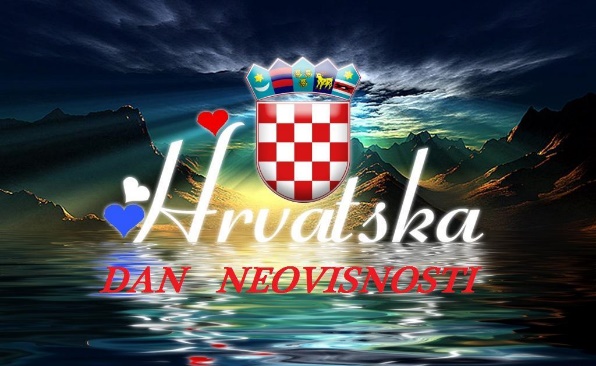 Gimnazija Gospić svake godine prigodno obilježava ovu značajnu obljetnicu. Ove godine učenici su obljetnicu obilježili 7. listopada 2016. , prigodnim predavanjima na satovima povijesti te  izradom sadržajnih plakata učenica škole pod mentorstvom nastavnice Dragice Bilen,prof.